Сценарий познавательного развлечения для младших дошкольников «Божья коровка»Цель: Развитие познавательной активности детей через расширение представлений детей о разнообразии насекомых.
Задачи: закрепление имеющихся знаний о божьей коровке, о характерных особенностях, о приносимой ею пользе. Активировать познавательный интерес к природе, развивать у детей эмоциональную отзывчивость. Продолжать воспитывать бережное отношение к природе.Ход развлеченияВоспитатель: Ребята, я загадаю вам загадку, а вы постарайтесь ее отгадать.
Одевает эта крошка
Платье красное в горошек.
И летать умеет ловко,
Это … (божья коровка).
Воспитатель: Правильно отгадали, это божья коровка. Она всю зиму спала, накрывшись листочками, как одеялом. А когда пришла весна, проснулась и расправила свои крылышки. Давайте покажем, как она расправила крылышки (воспитатель и дети поднимают руки в стороны).

Воспитатель: Смотрите, какая она красивая! Посмотрите, какого она цвета? А какого цвета на ней точки? Правильно! Ее наряд красного цвета, а на нем много точек – они черного цвета.
Коровки бывают разные:
Оранжево — жёлтые, красные,
Как пуговки, в чёрную крапинку,
На травке, как красные капельки.
У божьей коровки выпуклое овальное тело, ярко-красная или оранжевая спинка, украшенная черными точками. Божья коровка умеет ловко ползать. Давайте покажем, как она перебирает лапками.

Воспитатель: Скажите ребята, а божья коровка умеет летать? (Да) Под красивым ярким нарядом божья коровка прячет свои крылышки. Она может летать даже на большие расстояния: у нее есть маленькие крылышки, а под ними жесткие коричневые полупрозрачные подкрылья. Божья коровка умеет летать высоко и ползать по земле и травинкам низко-низко. Покажите, как божья коровка летает высоко в небе (дети поднимают руки), а потом она прилетит на землю и будет низко (присели). (Повторить несколько раз). А теперь вместе с Божьей коровкой полетаем!
П/и «День – ночь».
Днем Божья коровка расправляет крылья и летает, а ночью садится на землю, складывает крылья и спит. Воспитатель произносит: «день» - дети имитируют крылышки, летают. «Ночь» – присаживаются. (Дети выполняют движения под веселую музыку)
Воспитатель: Божья коровка — это полезное насекомое или нет?Дети: Полезное.
Воспитатель: Какую пользу она приносит?
Дети: Она уничтожает тлю.
Воспитатель: Верно, она в огромном количестве поедает маленьких букашек - тлю. Тля высасывает сок из листьев деревьев, растений и растения погибают. И как это ни удивительно, но эти на вид милые, беззащитные насекомые – хищники. Они поедают других насекомых, кстати, очень вредных для сельского хозяйства. И потому приносят людям большую пользу. Божью коровку называют санитаром садов и огородов.

Физкультминутка «Божьи коровки».
Мы божьи коровки (прыжки) -
Быстрые и ловкие (бег на месте)!
По травке сочной мы ползем (волнообразные движения руками),
А после в лес гулять пойдем (идем по кругу).
В лесу черника (тянемся вверх) и грибы (приседаем)…
Устали ноги от ходьбы (наклоны)!
И кушать мы давно хотим (гладим животик)…
Домой скорее полетим («летим» на свои места)!

Воспитатель: Ребята, посмотрите на божью коровку. Она такая яркая! Ее хорошо видно в траве и на коре дерева. Ее любая птица заметит. Где же ей спрятаться? Оказывается, божьей коровке прятаться не обязательно, ведь у нее есть секрет: она сама умеет защищаться от врагов. В минуту опасности она выделяет молочко, которое очень плохо пахнет, поэтому божью коровку никто не ест. Она ярко-красная, чтобы все видели: есть ее опасно!Воспитатель: Нужно оберегать божьих коровок. Убивать это маленькое красивое насекомое ни в коем случае нельзя – беду накличешь (есть такая примета), но божья коровка такая симпатичная, что ей не хочется причинять вред. К сожалению, не все люди стараются оберегать божьих коровок. Но я уверена, что никто из вас никогда не обидит маленького жучка. Давайте с вами превратимся в божьих коровок.

«Мы – божьи коровки».
Мы вокруг себя покружились - (кружимся)
В божьих коровок превратились.
Наши ручки стали крылышками.
Вот так (быстро перебираем пальцами рук – это «крылышки» жучка).
Божьи коровки, поверните направо головки (повороты головы вправо)
Божьи коровки, поверните налево головки (повороты головы налево)
Ножками притопните (топают ногами)
Крылышками хлопните (хлопают руками)
Друг другу повернитесь
И мило улыбнитесь (поворачиваются и улыбаются друг другу)
А еще жучки умеют негромко жужжать ж-ж-ж.
Мы стали настоящими жучками. Полетели!

Воспитатель: А вы знаете, как божья коровка получила свое имя? Откуда оно взялось и почему ее так назвали? Наименование божьей коровки указывает на ее связь с солнцем, которое тоже иногда обозначается как «солнечный жук», «солнечный теленочек». Название основано на внешнем виде божьей коровки (летающее насекомое выпуклой округлой формы, чаще всего красного или желтого цвета).

Воспитатель: А теперь послушайте рассказ, написанный Андреем Усачевым. В нем рассказывается история одной божьей коровки.

БОЖЬЯ КОРОВКА.
Жила-была божья коровка. Вышла однажды она из своего домика и увидела яркое солнышко. И оно увидело божью коровку. Улыбнулось и пощекотало ее теплыми лучиками. А когда солнышко осветило спинку божьей коровки, то все увидели, что у нее нет пятнышек. Все насекомые в округе стали над ней посмеиваться.
- Какая же ты божья коровка, если у тебя нет черных пятнышек, - говорили они.
- Да ты просто красный жук, - вторили другие. Даже солнышко скрылось за тучи. И божья коровка заплакала, но тут солнышко снова выглянуло. Божья коровка перестала плакать, подставила солнышку личико, и они стали улыбаться друг другу.

Воспитатель: Ребята, давайте поможем божьей коровке найти черные пятнышки. Вот у вас божьи коровки. Слепите им черные пятнышки из пластилина, три точечки с одной стороны и три с другой.Воспитатель: Какие красивые Божьи коровки получились у вас, ребята. Как настоящие, живые Божьи коровки. Молодцы!
Воспитатель: А теперь потанцуем с божьими коровками.
Танец «Божьи коровки».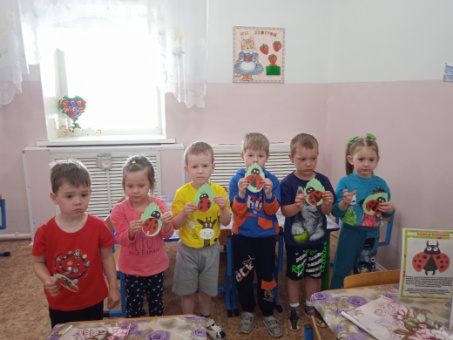 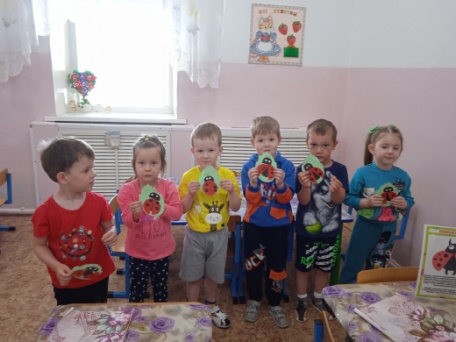 